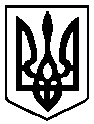 УКРАЇНА                           ПРОЕКТ    НІЖИНСЬКА РАЙОННА РАДА ЧЕРНІГОВСЬКОЇ ОБЛАСТІ Р І Ш Е Н Н Я(двадцять четвертої сесії сьомої скликання)від 30 вересня  2019 р.                                                                      м.Ніжин                              Відповідно до вимог пункту 3 статті 103,4 Бюджетного кодексу України від 08.07.2010 №2456-VI, пункту 3  та абзацу та 1 пункту 5 Порядку надання медичної субвенції з державного бюджету місцевим бюджетом, затвердженого постановою Кабінету Міністрів від 23.01.2015 №11 , з метою відшкодування витрат внаслідок лікування хворих мешканців міста Ніжина за рахунок коштів медичної субвенції загального фонду Ніжинського районного бюджету на користь Ніжинського районного бюджету  за 2016-2018 роки та комунальної установи Ніжинська центральна районна лікарня за поточний рік , Ніжинська районна рада вирішила:1. Звернутись з листом до Ніжинської міської ради , щодо прийняття рішення про відшкодування зайво здійснених витрат в наслідок лікування хворих мешканців міста Ніжин за рахунок коштів медичної субвенції загального фонду Ніжинського районного бюджету на користь Ніжинського районного бюджету за 2016-2018 роки в сумі 4 358 269,00 грн. та комунальної установи Ніжинська центральна районна лікарня за поточний рік в сумі 191 128,00 грн.2. Контроль за виконанням  даного рішення  покласти наГолова районної ради                                                         О. Бузун«Про відшкодування витрат внаслідок лікування хворих мешканців міста Ніжина за рахунок коштів медичної субвенції загального фонду Ніжинського районного бюджету на користь Ніжинського районного бюджету  за 2016-2018 роки та комунальної установи Ніжинська центральна районна лікарня за поточний рік» 